2018 PAPRS Scholarship Application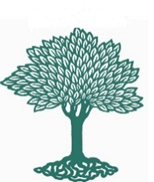 Scholarship Applications must be submitted by December 15th, 2017. First Name: 		                             Last Name: Organization: Address: City, State, Zip: County:Email:Phone: Job Title: First time Attendee?  Yes or NoROLE IN COMMUNITY: Check all that apply□ Person in Recovery□ Licensed PR Provider□ Certified Peer Specialist□ CPRP□ Family Member□ Veteran□ Young Adult (16 yrs-26 yrs)Number of days applying for: □ One□ TwoDescribe any Reasonable Accommodations, if any, needed to participate in the conference. This does NOT include hotel or other expenses:Have you received a PAPSRS scholarship in the past?  Yes or NoIf you received a scholarship before, please list the year(s) How will a scholarship to the PAPRS Conference assist you in your personal development, organization, and community? Please be thoughtful in your response because scholarships are competitive and merit based! Acknowledgement I understand these scholarships are for registration only to attend the PAPSRS conference. Scholarships do not cover lodging, travel, or any other costs. I understand that submitting this application does not guarantee I will receive a scholarship.□ I agree□ I do not agreeReturn form to Jeannine Lawson at lawson.jeannine@yahoo.com